				    							 Anexa nr.1Domnule Rector,Subsemnatul/Subsemnata................................................................................................................, domiciliat/ă în localitatea.............................., jud............................., strada....................................................................................nr.............sector............................., bloc.............., etaj............., apart......................, absolvent/ă  al/a...................................................................................................................., specializarea............................................................, din anul................., vă rog să binevoiţi a-mi aproba înscrierea la concursul pentru ocuparea postului de ...................................................................................... din cadrul ................................................................Concursul a fost publicat în Monitorul Oficial nr............... din................. şi pe site-ul TUIASI.Data..............................						Semnătura...........................							Domnului Rector al Universităţii Tehnice “Gheorghe Asachi” din IaşiUniversitatea Tehnică “Gheorghe Asachi” din Iaşi 					Anexa nr.2BORDEROUprivind predarea lucrării scrise      Comisia de concurs,               Numele şi prenumele, 	              Semnătura,Preşedinte:Membri:Secretar:Universitatea Tehnică “Gheorghe Asachi” din Iaşi 					Anexa nr.3aBorderou notareProba I: Lucrare scrisă nr...............*Pentru proba scrisă punctajul este de maxim 100 de puncte.       Membru,					Numele şi prenumele,   				        Semnătura,Universitatea Tehnică “Gheorghe Asachi” din Iaşi 					Anexa nr.3bCENTRALIZATOR NOTAREProba I: Lucrare scrisă nr............          Comisia de concurs,               Numele şi prenumele, 	              Semnătura,Preşedinte:Membri:Secretar:Universitatea Tehnică “Gheorghe Asachi” din Iaşi 					Anexa nr.4aBorderou notareProba II: Proba practică                                          Numele şi prenumele candidatului: *Pentru proba practică punctajul este de maximum 100 de puncte.       Membru,					Numele şi prenumele,   				         Semnătura,Universitatea Tehnică “Gheorghe Asachi” din Iaşi 					Anexa nr.4bCENTRALIZATOR NOTAREProba II: Proba practică                                          Numele şi prenumele candidatului:       Comisia de concurs,               Numele şi prenumele, 	              Semnătura,Preşedinte:Membri:Secretar:Universitatea Tehnică “Gheorghe Asachi” din Iaşi 					Anexa nr.5aBorderou notareProba III: Interviu                                   Numele şi prenumele candidatului:*Pentru interviu punctajul este de maximum 100 de puncte.       Membru,					Numele şi prenumele,   				         Semnătura,Universitatea Tehnică “Gheorghe Asachi” din Iaşi 					Anexa nr.5bCENTRALIZATOR NOTAREProba III: Interviu                                   Numele şi prenumele candidatului:      Comisia de concurs,               Numele şi prenumele, 	              Semnătura,Preşedinte:Membri:Secretar:Universitatea Tehnică “Gheorghe Asachi” din Iaşi 					Anexa nr.6CENTRALIZATOR NOTAREProba I, II, III                                   Numele şi prenumele candidatului:      Comisia de concurs,               Numele şi prenumele, 	              Semnătura,Preşedinte:Membri:Secretar:Universitatea Tehnică “Gheorghe Asachi” din Iaşi 					Anexa nr.7Centralizator nominal notare(Rezultatul final)      Comisia de concurs,               Numele şi prenumele, 	              Semnătura,Preşedinte:Membri:Secretar:Universitatea Tehnică “Gheorghe Asachi” din Iaşi 					Anexa nr.8RAPORT FINAL AL CONCURSULUI
* Se va completa cu menţiunea “admis” sau “respins”.Anexa nr.9              Nr. înregistrareANUNŢ           Cuprinde elementele menţionate la articolul 5 din procedură.RECTOR,    Prof.univ.dr.ing. Dan CAŞCAVALAnexa nr. 10Condiţiile minime privind studiile şi vechimea în specialitate pentru ocuparea unei funcţii de conducere în cadrul TUIASINotă:1. Nivelul studiilor• S – studii superioare cu diplomă de licenţă.De regulă, studiile de licenţă sunt în specialitatea structurii în care se află postul scos la concurs.2. Vechimea minimă în specialitateÎn mod excepţional, acolo unde se justifică, vechimea în specialitate se poate reduce, după cum urmează:a) Pentru funcţia de director (nr.crt.1), cu maxim 3 ani;b) Pentru funcţiile de administrator-şef facultate, secretar-şef universitate, secretar-şef  facultate, şef-serviciu (nr.crt.2-5), cu maxim 2 ani;c) Pentru funcţia de şef-birou (nr.crt. 6), cu 1 an.Nr.crt.Nume şi prenume candidatNr.pagini scriseSemnăturăNr.crt.SubiectPunctaj1.Subiectul nr.12.Subiectul nr.23.....................................................................4.....................................................................TOTAL*Nr.crt.Nume şi prenume membri comisiePunctaj1.2.3.Medie probăMedie probăNr.crt.CriteriiPunctajTOTAL*TOTAL*Nr.crt.Nume şi prenume membri comisiePunctaj1.2.3.Medie probăMedie probăNr.crt.CriteriiPunctajTOTAL*TOTAL*Nr.crt.Nume şi prenume membri comisiePunctaj1.2.3.Medie probăMedie probăNr.crt.Nume şi prenume membri comisiePunctaj Proba IPunctaj Proba IIPunctaj Proba IIIPunctaj final1.2.3.MedieMedieNr.crt.Numele şi prenumele candidatuluiPunctaj final1.DENUMIREA POSTULUI SCOS LA CONCURS.................................................................................................(SE MENŢIONEAZĂ: nivelul studiilor, gradul/treapta profesională)2.DENUMIREA STRUCTURII ÎN CARE SE AFLĂ POSTUL:   - FACULTATEA/COMPARTIMENTUL.............................................................................................................1.DENUMIREA POSTULUI SCOS LA CONCURS.................................................................................................(SE MENŢIONEAZĂ: nivelul studiilor, gradul/treapta profesională)2.DENUMIREA STRUCTURII ÎN CARE SE AFLĂ POSTUL:   - FACULTATEA/COMPARTIMENTUL.............................................................................................................1.DENUMIREA POSTULUI SCOS LA CONCURS.................................................................................................(SE MENŢIONEAZĂ: nivelul studiilor, gradul/treapta profesională)2.DENUMIREA STRUCTURII ÎN CARE SE AFLĂ POSTUL:   - FACULTATEA/COMPARTIMENTUL.............................................................................................................Informaţii privind selecţia dosarelorInformaţii privind selecţia dosarelorInformaţii privind selecţia dosarelorData selecţiei dosarelor:Data selecţiei dosarelor:Data selecţiei dosarelor:Numele şi prenumele candidatuluiRezultatul selecţiei dosarelor*Motivul respingerii dosarelor1...................................................................2...................................................................3...................................................................Observaţii formulate de membrii comisiei:Observaţii formulate de membrii comisiei:Observaţii formulate de membrii comisiei:Informaţii privind proba scrisăInformaţii privind proba scrisăInformaţii privind proba scrisăData şi ora desfăşurării probei scrise:Data şi ora desfăşurării probei scrise:Data şi ora desfăşurării probei scrise:Probleme intervenite pe durata desfăşurării probei scrise:Probleme intervenite pe durata desfăşurării probei scrise:Probleme intervenite pe durata desfăşurării probei scrise:Numele şi prenumele candidatuluiPunctajul final al probei scriseRezultatul*1...................................................................2...................................................................3...................................................................Informaţii privind proba practicăInformaţii privind proba practicăInformaţii privind proba practicăData şi ora desfăşurării probei practice:Data şi ora desfăşurării probei practice:Data şi ora desfăşurării probei practice:Numele şi prenumele candidaţilorPunctajul final al probei practiceRezultatul*1...................................................................2...................................................................3...................................................................Informaţii privind interviulInformaţii privind interviulInformaţii privind interviulData şi ora desfăşurării interviului:Data şi ora desfăşurării interviului:Data şi ora desfăşurării interviului:Numele şi prenumele candidatuluiPunctajul final al interviuluiRezultatul*1...................................................................2...................................................................3...................................................................Rezultatul final al concursuluiRezultatul final al concursuluiRezultatul final al concursuluiNumele şi prenumele candidatuluiPunctajul final al concursuluiRezultatul*1...................................................................2...................................................................3...................................................................Comisia de concurs:Comisia de concurs:Comisia de concurs:Numele şi prenumeleNumele şi prenumeleSemnăturaPreşedinte                   .............................................................................Preşedinte                   .............................................................................Membri                        .............................................................................Membri                        .............................................................................                   ..............................................................................                   ..............................................................................Secretar                      ..............................................................................Secretar                      ..............................................................................Ministerul  Educaţiei NaţionaleUniversitatea Tehnică „Gheorghe Asachi” din IaşiStr. Prof. dr. docent Dimitrie Mangeron  nr.67,  700050  IaşiROMÂNIATel: 40 232 212322     Fax: 40 232 211667URL: www.tuiasi.ro    E-mail: rectorat@staff.tuiasi.roRECTORATULNr. crt.FuncţiaNivelul studiilor¹Vechime minimă în specialitate²1.DirectorS8 ani2.Administrator-şef facultateS5 ani3.Secretar-şef universitateS5 ani4.Secretar-şef facultateS5 ani5.Şef-serviciuS5 ani6.Şef-birouS4 ani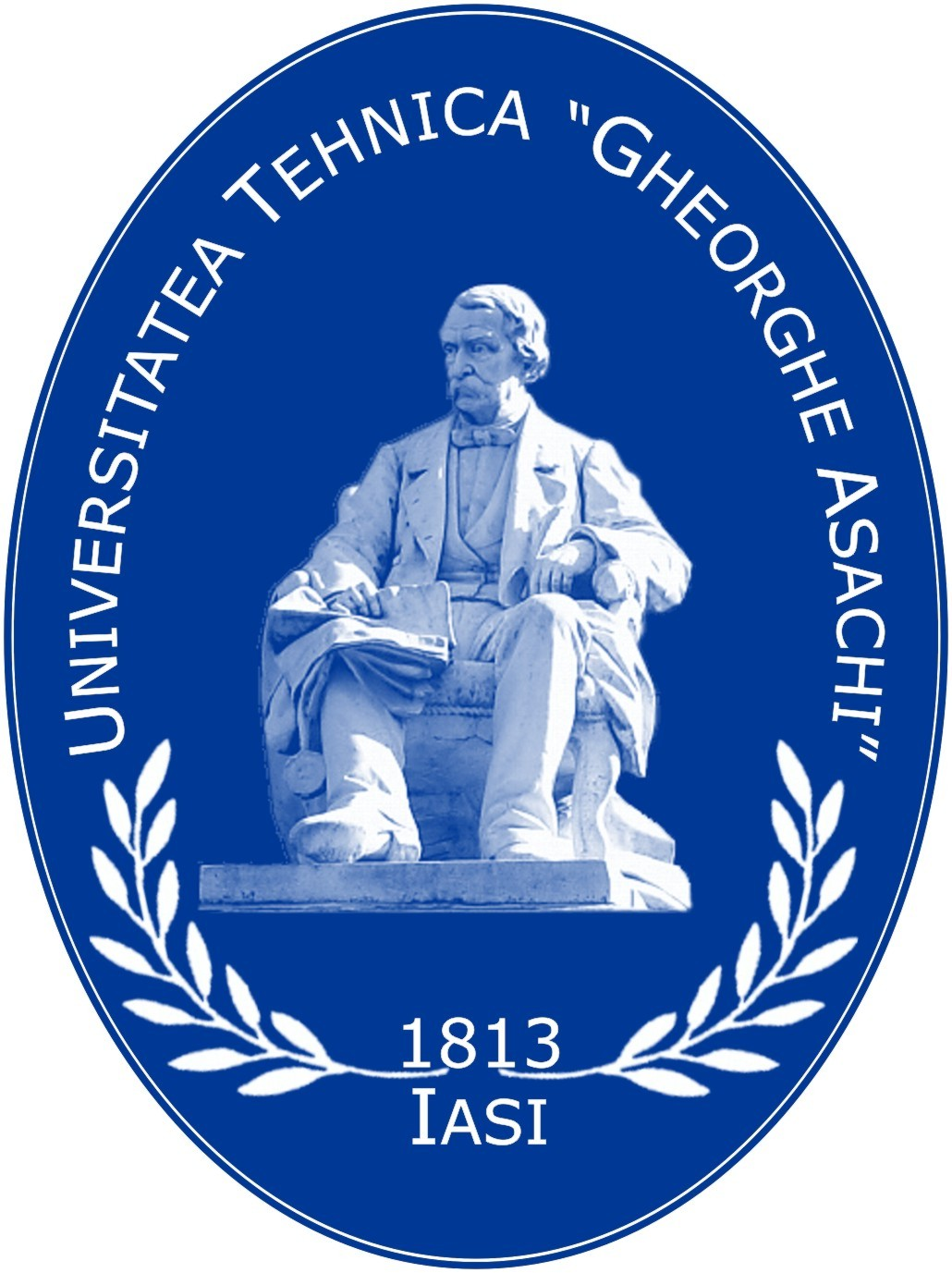 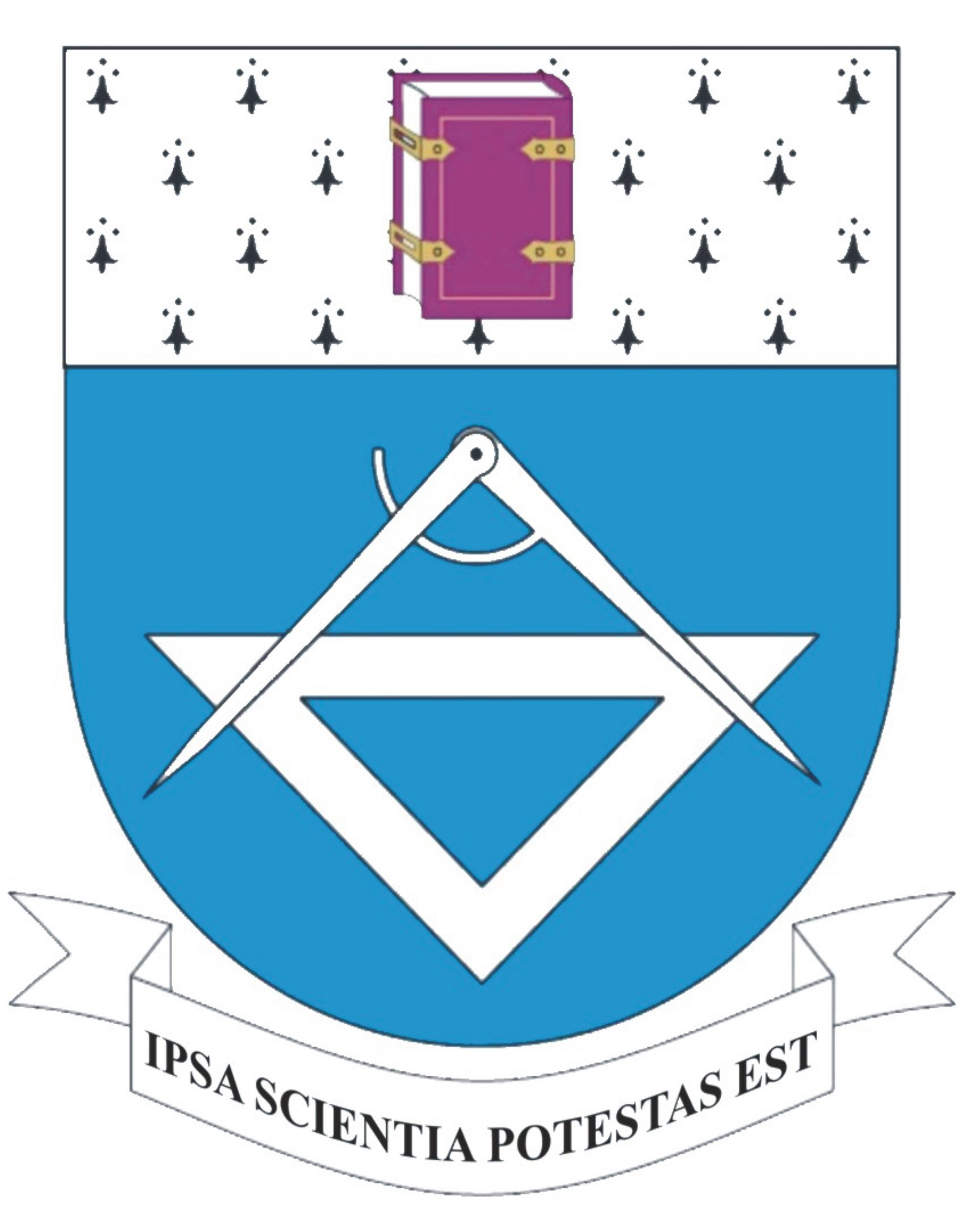 